鄂尔多斯市政府采购中心鄂托克旗分中心单一来源文件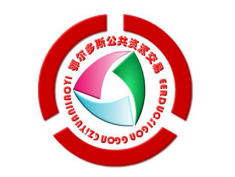 项目名称：鄂托克旗农牧局服务三（农）牧类采购项目项目编号：CG2019FDY2101  2019年11月22日目   录第二章 供应商须知	4第三章 合同与验收	10第四章 单一来源内容与技术要求	13第五章 供应商资格证明	14第六章 单一来源程序及方法	15第七章 响应文件格式与要求	17温馨提示	35第一章 采购公告鄂托克旗农牧局服务三（农）牧类采购项目单一来源公告鄂尔多斯市政府采购中心鄂托克旗分中心受鄂托克旗农牧局委托，采用单一来源方式采购鄂托克旗农牧局兽医相关专业技术劳务服务。欢迎符合资格条件的供应商前来报名参加。一.项目概述1.名称与编号项目名称：鄂托克旗农牧局服务三（农）牧类采购项目批准文件编号：鄂旗财购准字【2019】第150号采购文件编号：CG2019FDY2101  2.内容及分包情况（技术规格、参数及要求）二.供应商的资格要求1.供应商应符合《中华人民共和国政府采购法》第二十二条规定的条件；2.投标人在鄂托克旗具有常驻工作人员的办公场所（提供证明材料），且为鄂托克旗纳税企业（提供纳税证明材料）；3.投标人须具有《劳务派遣经营许可证》和《人力资源服务许可证》。4.单一来源供应商名称：鄂托克旗正弛人力资源服务有限责任公司三.获取单一来源文件的时间、地点、方式符合上述条件的供应商可于2019年11月22日起登录内蒙古自治区政府采购网、内蒙古自治区公共资源交易网、鄂尔多斯市政府采购网或鄂尔多斯市公共资源交易网站获取单一来源文件。1.内蒙古自治区政府采购网（http://www.nmgp.gov.cn）。登录网站页面，在“盟市旗县采购公告”中查询采购信息，点击信息公告页面下方的“相关附件”即可浏览、下载单一来源文件。2.内蒙古自治区公共资源交易网（www.nmgggzyjy.gov.cn）。登录网站页面，在“政府采购采购公告”中查询采购信息。3.鄂尔多斯市政府采购网（http://www.ordoscg.gov.cn）。登陆网站页面，点击“政府采购公告”，查询采购信息，点击信息公告页面中“下载单一来源文件”可浏览、下载单一来源文件。4.鄂尔多斯市公共资源交易网（http://www.ordosggzyjy.org.cn）。登陆网站页面，点击“政府采购”中的“信息公告”栏，查询采购信息，点击信息公告页面左下角“附件”即可浏览、下载单一来源文件。四.采购文件售价本次采购文件的售价为0元人民币。五.递交投标（响应）文件截止时间、商定时间及地点递交投标（响应）文件截止时间：2019年11月29日9时00分投标地点：鄂托克旗公共资源交易中心四楼（鄂托克旗政务服务中心B座）商定时间：2019年11月29日9时00分商定地点：鄂托克旗公共资源交易中心四楼（鄂托克旗政务服务中心B座）六.联系方式采购代理机构名称：鄂尔多斯市政府采购中心鄂托克旗分中心地址：鄂托克旗公共资源交易中心四楼-407室（鄂托克旗政务服务中心B座）邮政编码：016100联系人：王鹭联系电话：0477-6212642采购单位名称：鄂托克旗农牧局地址：鄂托克旗乌兰镇邮政编码：016100联系人：任伟	联系电话：18847705999       鄂尔多斯市政府采购中心鄂托克旗分中心 2019年11月22日第二章 供应商须知一.前附表二.说明1.总则本单一来源文件依据《中华人民共和国政府采购法》、《中华人民共和国政府采购法实施条例》和《政府采购非招标采购方式管理办法》（财政部令第74号）及国家和自治区有关法律、法规、规章制度编制。供应商应仔细阅读本单一来源文件的所有内容（包括答疑、补充、澄清以及修改等），按照单一来源文件要求以及格式编制响应文件，并保证其真实性，否则一切后果自负。本次政府采购方式为单一来源，是指采购人从某一特定供应商处采购货物、工程和服务的采购方式。2.适用范围本单一来源文件仅适用于本次单一来源采购公告中所涉及的项目和内容。3.投标费用供应商应承担所有与准备和参加投标有关的费用。不论投标结果如何，政府采购中心和采购人均无义务和责任承担相关费用。4.当事人4.1“采购人”是指依法进行政府采购的国家机关、事业单位、团体组织。本单一来源文件的采购人特指鄂托克旗农牧局。4.2“集中采购机构”是指人民政府依法设立的代理集中采购项目的执行机构。本单一来源文件的集中采购机构特指鄂尔多斯市政府采购中心鄂托克旗分中心（以下简称政府采购中心）。4.3“供应商”是指向采购人提供货物、工程或者服务的法人、其他组织或者自然人。4.4“单一来源采购人员”是指根据《中华人民共和国政府采购法》等法律法规规定，由采购人代表和有关专家组成以确定成交供应商或者推荐成交候选人的临时组织。4.5“成交供应商”是指经单一来源采购人员评审确定的对单一来源文件做出实质性响应，取得与采购人签订合同资格的供应商。5.合格的供应商5.1具有独立承担民事责任的能力、具有良好的商业信誉和健全的财务会计制度、有依法缴纳税收和社会保障资金的良好记录、具有履行合同所必须的设备和专业技术能力、参加采购活动前3年内在经营活动中没有重大违法记录，并按照要求提供相关证明材料。5.2 符合本单一来源文件规定的资格要求，并按照要求提供相关证明材料。6.语言文字以及度量衡单位6.1所有文件使用的语言文字为简体中文。专用术语使用外文的，应附有简体中文注释，否则视为无效6.2所有计量均采用中国法定的计量单位。6.3所有报价一律使用人民币，货币单位：元。7.其他条款无论成交与否供应商递交的响应文件均不予退还。三.单一来源文件的构成（1）单一来源采购公告；（2）供应商须知；（3）合同条款和格式；（4）单一来源内容和技术要求；（5）单一来源程序及方法；四.响应文件1.响应文件的构成响应文件应按照单一来源文件第七章“响应文件格式”进行编写（可以增加附页），作为响应文件的组成部分。2.投标报价2.1 供应商应按照“第四章单一来源内容与要求”的服务内容、责任范围以及合同条款进行报价。并按“开标一览表”和“分项报价明细表”规定的格式报出总价和分项价格。投标总价中不得包含单一来源文件要求以外的内容，否则，在评审时不予核减。2.2 投标报价的范围：本次投标报价为一次性报价。投标报价含本招标文件要求、合同履约需要及服务过程中所产生的全部费用。2.3投标报价不得有选择性报价和附有条件的报价，不得缺项、漏项、不得高于预算价，否则按无效投标处理。2.4供应商应按单一来源文件《开标一览表》要求的统一格式填写。2.5对报价的计算错误按以下原则修正：（1）响应文件中开标一览表（报价表）内容与响应文件中相应内容不一致的，以开标一览表（报价表）为准；（2）大写金额和小写金额不一致的，以大写金额为准；（3）单价金额之和与总价不符的，应以总价为准。3.响应文件的编制要求3.1纸质响应文件编制要求：响应文件应用A4纸书写、打印，响应文件正本1份,副本2份。正本和副本的封面上应清楚地标记“正本”或“副本”的字样，副本可采用正本复印件。当副本和正本不一致时，以正本为准。响应文件的正本与副本应分别装订成册，并编制目录，页码必须连续（所附的图纸、不能重新打印的资料和印刷品等除外）。3.2电子版响应文件编制要求：提供PDF格式和word格式电子文档一份，内容必须一致，在电子文档上标明供应商全称。（电子文档可使用U盘或光盘）。3.3响应文件正、副本中要求签署盖章的应按要求由供应商的法定代表人或其授权委托人签字并加盖公章。响应文件应尽量避免涂改、行间插字或删除，如果出现上述情况，改动之处应当加盖公章或由供应商的法定代表人（授权委托人）签字确认。注：供应商在响应文件及相关书面文件中的单位公章（包括印章、公章等）均指与供应商名称全称一致的标准公章，不得使用其他形式（如带有“专用章”、“财务章”、“业务章”等）的印章。3.3响应文件的密封。供应商应使用密封袋将响应文件密封，电子文档可密封至响应文件中也可单独密封。密封封面上需注明“项目名称”、“项目编号”、“分包号”、“供应商全称”和《单一来源文件》或《电子版》字样，并在密封包装上粘贴密封条。3.4响应文件的密封。密封封面应注明条上需分别注明“项目名称”、“项目编号”、“分包号”、“供应商全称”和《响应文件》或《电子版》字样。（电子文档可密封至响应文件中也可单独密封）供应商按上述规定进行密封和标记后，将响应文件按照单一来源文件的要求送达指定地点。如果未按上述规定进行密封和标记，政府采购中心对误投或提前启封概不负责。4.投标有效期4.1在供应商须知前附表规定的投标有效期内，供应商不得要求撤销或修改其响应文件。4.2出现特殊情况需要延长投标有效期的，采购人以书面形式通知所有供应商延长投标有效期。5.响应文件的修改和撤回供应商在投标截止时间前，可以对所递交的响应文件进行补充、修改或者撤回。补充、修改的内容应当按单一来源文件要求签署、盖章，并作为响应文件的组成部分；补充、修改的内容与响应文件不一致的，以补充、修改的内容为准；撤回的应以书面形式告知政府采购中心。在递交响应文件截止时间后到单一来源文件规定的投标有效期终止之前，供应商不得补充、修改、替代或者撤回其响应文件。6.响应文件的递交在单一来源文件要求提交响应文件的截止时间之后送达的响应文件，为无效响应文件，采购单位或政府采购中心拒收。六.商定商定时间和地点1.商定时间与投标截止时间为同一时间；商定地点为单一来源文件规定的地点。2.采购人、政府采购中心对误投或未按规定时间、地点进行投标的概不负责。七.评审1.单一来源采购人员1.1单一来源采购人员由采购人代表和评审专家共3人及以上单数组成，其中评审专家人数不得少于单一来源小组成员总数的2/3。1.2单一来源采购人员成员有下列情形之一的，应当回避：（1）参加采购活动前三年内,与供应商存在劳动关系,或者担任过供应商的董事、监事,或者是供应商的控股股东或实际控制人；（2）与供应商的法定代表人或者负责人有夫妻、直系血亲、三代以内旁系血亲或者近姻亲关系；（3）与供应商有其他可能影响政府采购活动公平、公正进行的关系；2.单一来源原则单一来源活动遵循公平、公正、科学和择优的原则，以单一来源文件和响应文件为基本依据，并按照单一来源文件规定的方法和标准与供应商商定合理的成交价格并保证采购项目质量。3.采购活动终止的情形出现下列情形之一的，采购人或者采购代理机构应当终止采购活动：（1）因情况变化，不再符合规定的单一来源采购方式适用情形的；（2）出现影响采购公正的违法、违规行为的；（3）报价超过采购预算的。（4）因重大变故，采购任务取消；（5）法律、法规以及单一来源文件规定其他情形。4.定标单一来源采购人员按照单一来源文件确定的方法、步骤、标准确定合理的成交价格并保证采购项目质量。5.成交结果公告5.1成交供应商确定后，政府采购中心将在内蒙古自治区政府采购网、内蒙古自治区公共资源交易网、鄂尔多斯市政府采购网和鄂尔多斯市公共资源交易网上发布成交结果公告，同时将成交结果以公告形式通知未成交的供应商，中标公告期限为1个工作日。5.2成交供应商须将成交货物报价明细表（WORD格式电子版，格式下载地址：鄂尔多斯市公共资源交易网—办事指南—办事表格下载—政府采购相关范本）（包括货物名称、生产厂家、品牌、规格、型号、数量、单位、单价及总价等）于单一来源结束后当天发送在政府采购中心工作人员邮箱内（eqzbtbzx@163.com，联系人：吴牡丹，联系电话0477-6212526），并在邮件标题注明项目名称及成交单位名称。八.成交通知书发放政府采购中心以书面形式向成交供应商发出成交通知书，成交通知书是合同的组成部分，成交通知书对采购人和成交供应商具有同等法律效力。成交供应商须持法定代表人授权委托书及本人身份证至鄂尔多斯市政府采购中心鄂托克旗分中心领取。第三章 合同与验收一.合同要求    1.一般要求1.1采购人应当自中标通知书发出之日起30日内，按照单一来源文件和中标人响应文件的规定，与中标人签订书面合同。所签订的合同不得对单一来源文件确定的事项和中标人响应文件作实质性修改。合同签订双方不得提出任何不合理的要求作为签订合同的条件。1.2政府采购合同应当包括采购人与中标人的名称和住所、标的、数量、质量、价款或者报酬、履行期限及地点和方式、验收要求、违约责任、解决争议的方法等内容。1.3采购人与中标人应当根据合同的约定依法履行合同义务。政府采购合同的履行、违约责任和解决争议的方法等适用《中华人民共和国合同法》。政府采购合同的双方当事人不得擅自变更、中止或者终止合同。1.4拒绝签订采购合同的按照相关规定处理，并承担相应法律责任。1.5采购人应当自政府采购合同签订之日起2个工作日内，将政府采购合同在指定的媒体上公告，但政府采购合同中涉及国家秘密、商业秘密的内容除外。自合同签订之日起2个工作日内，中标人应将政府采购合同送达至鄂托克旗公共资源交易中心407室（联系人其格安，联系电话0477-6212526）存档，逾期未签订合同或未按时交回合同，将按照相关法律法规做出相应处罚。2. 合同格式及内容2.1具体格式见本单一来源文件后附拟签订的《合同文本》（部分合同条款），响应文件中可以不提供《合同文本》。2.2《合同文本》的内容可以根据《合同法》和合同签订双方的实际要求进行修改，但不得改变范本中的实质性内容。二.验收中标人在供货、工程竣工或服务结束后，采购人应及时组织验收，并按照单一来源文件、响应文件及合同约定填写验收单（下载地址：鄂尔多斯市公共资源交易网—办事指南—办事表格下载—政府采购相关范本）。验收合格后2个工作日内，中标人应将政府采购项目验收单送鄂托克旗公共资源交易中心407室（联系人其格安，联系电话0477-6212526）存档。逾期未验收或未按时交回验收单，将按照相关法律法规做出相应处罚。政府采购合同（合同文本）甲方：***（填写采购单位）地址（详细地址）：乙方：***（填写中标供应商）地址（详细地址）：合同号： （填写签订合同一次性告知书中合同号 ） 根据《中华人民共和国政府采购法》、《中华人民共和国合同法》等相关法律法规，甲、乙双方就      （填写项目名称）               （政府采购项目批准书编号：          ），经平等自愿协商一致达成合同如下：一、合同文件本合同所附下列文件是构成本合同不可分割的部分：1、合同格式以及合同条款2、中标结果公告及中标通知书3、招标文件4、投标文件5、变更合同二、本合同所提供的服务以招标文件、投标文件要求的相关服务要求为主。后附主要服务内容清单。三、合同金额合同金额为人民币万元，大写：            四、付款方式及时间***（见招标文件第四章）五、提供服务时间、地点1、服务期限： 2、服务地点：六、知识产权乙方应保证甲方在中国境内使用标的物或标的物的任何一部分时，免受第三方提出的侵犯其知识产权的诉讼。七、验收1、由甲乙双方及第三方（如有）按照招标文件、投标文件及合同要求，一同对服务内容验收并签字确认。2、验收不合格的甲方可以解除合同且不承担任何法律责任。八、服务方案乙方应按招标文件、投标文件中做出的书面说明或承诺提供服务。九、违约条款1、乙方逾期提供服务、甲方逾期付款，按日承担违约部分合同金额的违约金。2、其他违约责任以相关法律法规规定为准，无相关规定的，双方协商解决。十、不可抗力条款因不可抗力致使一方不能及时或完全履行合同的，应及时通知另一方，双方互不承担责任，并在天内提供有关不可抗力的相关证明。合同未履行部分是否继续履行、如何履行等问题，双方协商解决。十一、争议的解决方式合同发生纠纷时，双方应协商解决，协商不成可以采用下列方式解决：1、提交仲裁委员会仲裁。2、向人民法院起诉。            十二、合同保存合同文本一式五份，采购单位、供应商、政府采购监管部门、市政府采购中心、国库支付执行机构各一份，自双方签订之日起生效。十三、合同未尽事宜，双方另行签订补充协议，补充协议是合同的组成部分。甲方： （章）                              乙 方： （章）采购方法人代表：       （签字）             供应商法人代表：       （签字）         开户银行：                                  开户银行： 帐    号：                                  帐    号：联系电话：                                  联系电话：签订时间     年  月  日附表：服务内容第四章 单一来源内容与技术要求一.主要商务要求二.服务需求：1.项目概况：项目基本情况（用途）说明；项目服务地点；项目背景等。服务需求一览表：附表1服务要求及标准。服务项目：鄂托克旗应农牧局政府购买兽医相关专业技术服务采购项目。第五章 供应商资格证明供应商应提交证明其有资格参加投标和成交后有能力履行合同的文件，并作为其响应文件的一部分，所有文件必须真实可靠、不得伪造，否则将按相关规定予以处罚。资质证明文件及其他文件应包括：1. 法人营业执照副本（三证合一）；2．委托代表投标时的法人代表授权书；3．上一年度的财务状况报告，应附经会计师事务所出具的财务审计报告或其基本开户银行近一年出具的资信证明； 4．投标企业近一年内任意一个月的依法缴纳税收证明（以税务机关提供的纳税凭证或银行入账单为准）；5．投标企业近一年内任意一个月的为企业员工缴纳社保资金的凭证（以社保机构出具的缴纳纪录凭证或银行入账单为准）；6．（1）投标企业参加政府采购前三年内在经营活动中没有重大违法记录书面声明；（2）在“信用中国”网站(www.creditchina.gov.cn)和“中国政府采购网”（www.ccgp.gov.cn）未被列入有关违法违规纪录。（提供查询截图）7.投标人在鄂托克旗具有常驻工作人员的办公场所（提供证明材料），且为鄂托克旗纳税企业（提供纳税证明材料）；8.投标人须具有《劳务派遣经营许可证》和《人力资源服务许可证》。9.单一来源文件对供应商的其他资格要求。以上文件除要求提供“原件”以外，均应在响应文件中提供复印件并加盖供应商公章，未提供或提供的文件过期、失效的，均为无效投标。第六章 单一来源程序及方法一.单一来源程序1.第一阶段：初步审查依据有关法律和单一来源文件的规定,对响应文件的资格性、符合性进行审查，以确定供应商是否具备商定资格。2.第二阶段：商定（1）对单一来源采购文件和响应文件进行澄清或修正。澄清或修正的事项不得有实质性改变、或者导致采购预算不足。澄清或修正的事项作为单一来源采购文件和响应文件的组成部分，与单一来源采购文件和响应文件同具法律效应。（2）商定双方进行价格及质量商定。3.第三阶段：最终报价供应商按照采购要求和商定内容的承诺将最后报价填写至《最终报价表》（该表在单一来源过程中由工作人员发放），并在规定的时间内递交至单一来源采购人员或政府采购中心。二.确定成交供应商通过商定，最终确定成交价格，并由单一来源采购人员编写协商情况记录。三．评审表：第七章 响应文件格式与要求供应商提供响应文件应当按照以下格式急要求进行编制，且应不少于以下内容。格式一：响应文件封面项目名称响应文件（正本/副本）项目编号：包    号：    第    包（若项目分包时使用）（供应商名称）年  月  日格式二：投标文件目录一. 投标承诺书…………………………………………………………… （ ）二. 开标一览表…………………………………………………………… （ ）三. 法定代表人身份证明………………………………………………… （ ）四. 授权委托人身份证明………………………………………………… （ ）五. 授权委托书…………………………………………………………… （ ）六.分项报价明细表…………………………………………………………（ ）七.服务需求响应表………………………………………………………… （ ）八.项目服务方案…………………………………………………………… （ ）九.商务规格响应表………………………………………………………… （ ）十. 上一年度财务会计制度… …………………………………………（ ）十一. 缴纳增值税、营业税或企业所得税的凭据……………………… （ ）十二. 缴纳社会保险的凭据……………………………………………… （ ）十三.参加政府采购前三年内在经营活动中无重大违法记录书面声明…（ ）十四.各类证明材料………………………………………………………  （ ）格式三：投标承诺书鄂尔多斯市政府采购中心鄂托克旗分中心： 1.按照已收到的               项目（项目编号：         ）单一来源文件要求，经我方  （供应商名称）  认真研究投标须知、合同条款、技术规范、资质要求和其它有关要求后，我方愿按上述合同条款、技术规范、资质要求进行投标。我方完全接受本次单一来源文件规定的所有要求，并承诺在中标后执行单一来源文件、响应文件和合同的全部要求，并履行我方的全部义务。我方的最终报价为总承包价，保证不以任何理由增加报价。如有缺项、漏项部分，均由我方无条件负责补齐。    2. 我方同意所递交的响应文件在“投标须知”规定的投标有效期内有效，在此期间内我方的投标如能中标，我方将受此约束。3. 我方郑重声明：所提供的响应文件内容全部真实有效。如经查实承诺的内容事项存在虚假，我公司愿意接受提供虚假材料谋取中标追究法律责任。4. 我方将严格遵守《中华人民共和国政府采购法》、《中华人民共和国合同法》等有关法律、法规规定，如有违反，无条件接受相关部门的处罚；5. 我方同意提供按照贵方可能另外要求的与其投标有关的任何数据或资料。除非另外达成协议并生效，否则，中标通知书和本响应文件将构成约束双方合同的组成部分。6. 我单位如果出现违法违规情况，愿意承担取消中标资格、接受有关监督部门处罚等后果。详细地址：                        邮政编码：电    话：                        电子函件：供应商开户银行：                  账号/行号：供应商法人签字：            供应商法人授权代表签字：（加盖公章）     年 月 日格式四：开标一览表供应商名称（加盖公章）项目名称、包号：                          项目编号：说明：1．所有价格均系用人民币表示，单位为元。2．价格应按照“供应商须知”的要求报价。3．格式、内容和签署、盖章必须完整。4.《开标一览表》中所填写内容与响应文件中内容不一致的，以开标一览表为准。法定代表人或法人授权代表（签字）：                                              年    月    格式五：法定代表人身份证明供应商名称：__________________________姓名：_______________性别：______________年龄：_____________职务：______________系_________________（供应商名称）的法定代表人。 特此证明。 附：法定代表人身份证复印件。 注：本身份证明需由供应商加盖单位公章。供应商：_________________（盖单位章）_______年______月_______日 格式六： 授权委托人身份证明供应商名称：__________________________姓名：_______________性别：______________年龄：_____________职务：______________系_________________（供应商名称）的授权委托人。 特此证明。 附：授权委托人身份证复印件。 注：本身份证明需由供应商加盖单位公章。供应商：_________________（盖单位章）_______年______月_______日 格式七：授权委托书本人_________________（姓名）系_________________（供应商名称）的法定代表人，现委托_________________（姓名）为我方代理人。代理人根据授权，以我方名义签署、澄清确认、递 交、撤回、修改招标项目响应文件、签订合同和处理有关事宜，其法律后果由我方承担。委托期限：_________________。 代理人无转委托权。 注：本授权委托书需由供应商加盖单位公章并由其法定代表人和委托代理人签字。 投 标 人：_________________（盖单位章） 法定代表人：_________________（签字） 身份证号码：_________________委托代理人：_________________（签字） 身份证号码：_________________                                           _____年______月______日格式八：分项报价明细表说明：（1）以上内容必须全部填写；（2）“服务项目”应当按照“第四章 服务需求”的要求进行分项填写；（3）根据合同或本表未列明的其它可能产生的费用应由供应商支付、负责；（4）此表将随中标公告一并公示，请供应商认真填写；供应商名称（盖章）：                                                                            日期：   年   月   日格式九：服务需求响应表1.服务项目名称：说明：1.供应商应按照本招标文件第四章“具体服务要求及标准”中的要求，将服务要求及标准逐一列出在本表“招标文件要求服务要求及标准”一列（行数自行添加），供应商将提供的服务指标逐一对应填写在本表“供应商提供服务指标”一列，以证明供应商对招标文件要求的服务内容做出实质性响应。投标文件中的服务指标应达到或优于招标文件中所列要求。招标文件中所列服务指标仅列出了最低限度，供应商在提供的服务指标中必须列出具体数值或内容。“供应商提供服务指标”一列对招标文件第四章“具体服务要求及标准”中的要求原文复制或只注明符合、满足等无具体内容的表述，将视为不符合招标文件要求。2. 此表按照服务项目分别填写，填写时注明服务项目名称。（每一种服务项目须分别填写此表）3.“响应程度”一列处可填写满足、响应或正偏离、负偏离。4. “备注”处可填写偏离情况的具体说明。格式十：项目服务方案（整体实施方案）（由供应商自行编制）注：本部分内容应包含但不限于本招标文件服务要求的相关的内容。格式十一：商务规格响应表说明：“响应程度”处可填写满足、响应或正偏离、负偏离。格式十三：上一年度财务会计制度注：1.提供上一年度财务审计报告的，须提供会计师事务所出具的经审计的财务报告。2.提供银行资信证明的，同时提供基本开户银行的开户许可证。格式十四：缴纳增值税、营业税或企业所得税的凭据20XX年XX月至XX月的任意一个月缴纳增值税、营业税或企业所得税的凭据。说明：供应商缴纳税收的证明材料主要是指供应商税务登记证（国税、地税，“三证合一”可不提供）和参加政府采购活动前一段时间内缴纳增值税、营业税和企业所得税（至少提供一种）的凭据。格式十五：缴纳社会保险的凭据20XX年XX月至XX月的任意一个月缴纳社会保险的凭据（专用收据或社保缴纳清单）。说明：供应商缴纳社会保证资金的证明材料主要是指缴纳社会保险的凭据，提供社保缴纳清单的须加盖相关社保部门的公章。依法免税或不需要缴纳社会保障资金的供应商，应提供相应文件证明其依法免税或不需要缴纳社会保障资金。格式十六：参加政府采购前三年内在经营活动中无重大违法记录书面声明鄂尔多斯市政府采购中心鄂托克旗分中心：我公司自愿参加本次政府采购活动（项目名称       ，项目编号：        ），严格遵守《中华人民共和国政府采购法》、《政府采购法实施条例》及所有相关法律.法规和规定，同时郑重承诺：在参加此次政府采购活动前3年内，本公司在经营活动中无重大违法记录，并在“信用中国”网站(www.creditchina.gov.cn)、“中国政府采购网”网站（www.ccgp.gov.cn）上均无任何违法违规行为的纪录。特此声明。                                年  月  日            供应商名称（公章）：                                    法定代表或其授权人（签字）：                    格式十七：各类证明材料1.单一来源文件要求提供的其他资料。2.供应商认为需提供的其他资料。温馨提示各位供应商:    请在编制响应文件前请认真阅读并理解单一来源文件。现就容易导致废标或无效投标的条款特别提示如下：1. 及时查看投标项目的相关信息公告，如单一来源采购公告、变更公告、废标公告等。2. 注意响应文件的密封、装订及签署、盖章，如项目分包，响应文件务必分包、分别编制。3. 按照单一来源文件规定的时间、地点，提前到达并递交响应文件。4. 注意响应文件中相关证明材料的完整性及有效期限。请各供应商严格遵守《中华人民共和国政府采购法》及其条例，如出现违法、违规行为，将承担响应法律责任。包号服务名称数量采购需求预算金额（元）1鄂托克旗农牧局兽医相关专业技术劳务服务详见单一来源文件详见单一来源文件4200000.00序号条款名称内容及要求1采购人鄂托克旗农牧局联系人：任伟          联系电话：18847705999 地址：鄂托克旗乌兰镇2采购代理机构鄂尔多斯市政府采购中心鄂托克旗分中心 联系人：王鹭          联系电话：0477-6212642地址： 鄂托克旗公共资源交易中心四楼-407室（鄂托克旗政务服务中心B座）3项目内容及要求详见单一来源文件第四章4采购预算4200000.00元5分包情况一整包6付款方式■国库集中支付、□单位自行支付、□其他7采购方式单一来源8评标委员会数量评标委员会依法组建，由采购人代表和评审专家组成共3人。9成交供应商确定■采购人授权单一来源采购人员直接确定成交供应商10供应商资格要求详见单一来源采购公告11投标有效期商定之日起90日历天12响应文件递交时间2019年11月29日8时30分-9时00分 13商定时间2019年11月29日9时00分整14商定地点鄂托克旗公共资源交易中心四楼（鄂托克旗政务服务中心B座）15响应文件数量正本1份、副本 2份，电子光盘1份（光盘上标明供应商名称）16备选方案不允许17联合体投标不接受18履约保证金无19采购机构代理费用不收取20报名与投标保证金本项目网上报名、不收取投标保证金序号服务内容名称服务内容简述数量及单位单价（元）总价（元）备注1234…合计主要商务条款具体要求采购预算2019年-2022年420万元，包含税费、工资、社保、考务、管理服务、工会会费、残疾人保障金等费用，因政策或其他未预见因素产生的费用另行追加。服务时间合同生效后三年。服务地点采购人指定地点（鄂托克旗）。投标有效期从提交响应文件的截止之日起90日历天。付款方式劳务费用按季度支付，其余费用按实际产生随时支付，所有款项均拨付至承接主体对公账户。编号服务项目服务要求及标准数量单位1鄂托克旗农牧局兽医相关专业技术劳务服务详见附表11家要求性质编号具体服务要求及标准需求服务人员30人1 畜牧、兽医相关专业技术人员30名。招聘方式2中标企业必须委托鄂托克旗人力资源和社会保障局通过组织考试统一向社会公开招聘；中标人招聘服务人员条件、待遇及相关要求3招聘待遇：缴纳五险，应发工资2700元每月（包括五险个人缴纳部分）。招募条件：(一)遵守宪法和法律，并具有良好的道德品行。(二)本人或配偶具有鄂托克户籍一年及以上者（限报名开始之日满一年以上），年龄在35周岁及以下（报名开始之日计算）。(三)需具备国家承认的普通高校全日制专科及以上学历，专业按照《鄂尔多斯市事业单位招聘专业指导目录（2015年）》动物医学类专业可报考。(四)具有履行职责的身体条件和符合岗位要求的工作能力，并具备招募岗位所要求的其他资格条件。有下列情形之一的人员不得报考:(一)现役军人；在读的全日制专科、本科、研究生；全市各级机关事业单位正式录用、聘用的，纳入机构编制部门实名制系统管理的工作人员（含我市政府购买专业技术和服务岗位工作人员或类似人员，包括试用期内工作人员）。(二)曾因犯罪受过刑事处罚和曾被开除公职的人员；在公务员招考或事业单位公开招聘中被认定有舞弊等严重违反录用、聘用纪律行为并在禁考期限内的人员；法律法规规定不得聘用为事业单位工作人员的其他情形的人员。应聘人员不得应聘聘用后即构成回避关系的岗位。优惠政策：(一)内蒙古自治区四大主体少数民族考生(蒙古族、鄂温克族、达斡尔族、鄂伦春族)在笔试成绩加权后加2.5分。(二)在我旗服务且服务期满的自治区“六项服务人员”不限户籍，年龄放宽至40周岁（报名开始之日计算）。(三)鄂旗兽医岗位工作满5年以上在岗临时聘用人员（由旗动物疫病预防控制中心出具证明）年龄放宽至40周岁，不限专业、学历放宽至中专。符合上述条件人员在报名时准确填写相关信息，资格复审时应提供相关证明材料。提供虚假材料的，今后3年内不得参加我旗组织的各类考试，并追究相关人员责任。培训4要求中标企业至少安排一名一直在岗的管理服务人员，并按招标单位要求进行前期培训和定期培训。执行5购买主体与承接主体签订合同，合同内容载明工资、社保待遇和服务项目等，中标企业需按招标单位提到的具体要求执行。注：“参数性质”标“*”表示此要求为主要服务指标。注：“参数性质”标“*”表示此要求为主要服务指标。注：“参数性质”标“*”表示此要求为主要服务指标。资格性检查具有独立承担民事责任的能力审查有效的营业执照或事业单位法人证书或执业许可证或自然人的身份证明。资格性检查具有良好的商业信誉和健全的财务会计制度1.供应商是法人的审查会计师事务所出具的2018年度财务审计报告或基本开户银行近一年内出具的资信证明。2.供应商是部分其他组织或自然人的，审查银行近一年内出具的资信证明。资格性检查有依法缴纳税收和社会保障资金的良好记录1.2018年11月至开标当日的任意一个月缴纳增值税、营业税或企业所得税的凭据。2.2018年11月至开标当日的任意一个月缴纳社会保险的凭据（专用收据或社保缴纳清单）依法免税和无需缴纳社会保险的必须提供相关主管部门出具的证明。资格性检查具有履行合同所必须的设备和专业技术能力经营范围符合采购需求资格性检查参加采购活动前3年内，在经营活动中没有重大违法记录1.审查（2017 年至2019年）供应商书面声明函；2.在“信用中国”网站(www.creditchina.gov.cn)和“中国政府采购网”（www.ccgp.gov.cn）未被列入有关违法违规纪录。（提供查询截图）资格性检查供应商名称与单一来源公示中供应商名称一致资格性检查其他要求法律法规规定的其它投标无效条款。投标人在鄂托克旗具有常驻工作人员的办公场所（提供证明材料），且为鄂托克旗纳税企业（提供纳税证明材料）；投标人须具有《劳务派遣经营许可证》和《人力资源服务许可证》。符合性检查投标承诺书及法人授权委托书符合单一来源文件要求。（格式、填写要求、签署、盖章、委托人身份等）符合性检查开标一览表符合单一来源文件要求。（格式、填写要求、签署、盖章等）符合性检查投标文件规范性、符合性投标文件的编制、密封、装订、签署、盖章、涂改、删除、插字、公章使用等符合单一来源文件要求；投标文件的格式、文字、目录、页码等符合单一来源文件要求或对投标无实质性影响。符合性检查主要商务条款满足单一来源文件关于交付使用时间、质保期、付款方式要求。符合性检查投标报价未超过采购预算、不缺项漏项。投标总报价（元）服务期大写：小写：法定代表人身份证扫描件（本证件需直接扫描，不允许粘贴）正面法定代表人身份证扫描件（本证件需直接扫描，不允许粘贴）反面授权委托人身份证扫描件（本证件需直接扫描，不允许粘贴）正面授权委托人身份证扫描件（本证件需直接扫描，不允许粘贴）反面序号服务项目主要服务内容数量及单位单价（元）总价（元）备注1234…合计编号招标文件要求服务要求及标准供应商提供服务指标响应程度其他要求（如截图、演示要求等）请标明页码备注12序号招标文件商务要求的项目供应商响应的商务项目响应程度备注1服务时间2服务地点3投标有效期4付款方式